April 19, 2024Dear 4-H Swine Member, 							4-H Swine ID enrollment is completed online at in.4honline.com. Please see attached instructions. Each 4-H Swine Member must complete a 4-H Swine ID enrollment form online by May 15. If this online 4-H Swine ID enrollment form is not completed by May 15, you will NOT be allowed to exhibit your pigs at the 2024 Hamilton County 4-H Fair.Entering pigs in 4honline:Please refer to the “Animal Identification” help sheet enclosed with this letter.Bring up the Member Record and click on the “Animals” tab in the navigation pane.Click the “Add an Animal” button.Select “Swine Barrows” or “Swine Gilts.”The next screen will ask for “tattoo.”  This is where you will enter each pig’s ear notch.Click on “Show Questions.”  This is where you will enter all the pig’s information.County Fair ONLY pigs DO NOT need an RFID Tag.  Just enter 15 zeros.For the “County Tag” pane, enter 5 zeros.4-H’ers are not required to upload pictures for pigs but you are encouraged to, especially if you have an unusual earnotch.Click “Submit” after each animal is entered.Click the  “Add New Animal” button to add another animal for the same 4-H’er.For State Fair Entry:  4-H’ers who plan to enter swine at the Indiana State Fair 4-H Swine Show must collect DNA hair samples on each pig they plan to enter.See attached “Swine DNA Hair Sample Collection Instructions” sheet for more information.The collection envelopes must be hand carried to the Extension Office by May 15.For State Fair Entry information, go to www.indianastatefair.comRFID Tags:When you pick up your DNA hair sample collection envelopes, you will receive your RFID tags.  You will receive four tags per 4-H’er at no charge. If you plan to enter more than four pigs for the state fair, then you can purchase additional tags at $3.00 per tag.INDIANA 4-H QUALITY LIVESTOCK CARE:  4-H’ers planning to exhibit beef cattle, dairy cattle, swine, sheep, meat goats, dairy goats, poultry or rabbits MUST BE CERTIFIED through Indiana 4-H Quality Livestock Care training (in-person option) OR Youth for the Quality Care of Animals Program (YQCA) (online option).  4-H’ers must be re-certified annually.  See enclosed flyer for more information.Note: Purebred registration papers for both barrows and gilts must be presented at check-in prior to unloading. The Board of Animal Health (BOAH) is not requiring participants to have animal health forms for the county and state fair.  Animals will be physically inspected prior to entering the barn and may be rejected or removed due to health issues at any time during the Fair.  (over please)2024 Hamilton County 4-H Fair4-H Fair swine check in is Wednesday, July 17 from 7:00 a.m. - Noon.4-H’ers may show 5 pigs and one (1) market litter. A 4-H’er could have a maximum of 9 total pigs.Direct hogs will be loaded out Monday morning, July 22.“Youth Swine Exhibition Show” is on Saturday, July 20 at 7:00 p.m. See 4-H Fairbook for details.4-H swine exhibited at the Hamilton County 4-H Fair this year are recommended but not required to have 2 doses swine influenza vaccination by July 1. If you have questions about this letter, the enrollment forms or anything else about the Swine Project, please call the Purdue Extension Hamilton County office at 317-776-0854 or Swine Project Superintendent John Higginbotham at 317-501-4362.Sincerely,									        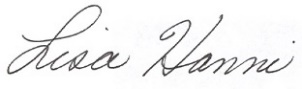 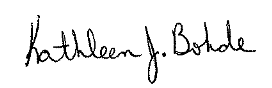 Lisa Hanni						Kathleen J. BohdeProgram Assistant					Extension EducatorAg/Youth						4-H Youth Development	KJB:mehcc: John Higginbotham